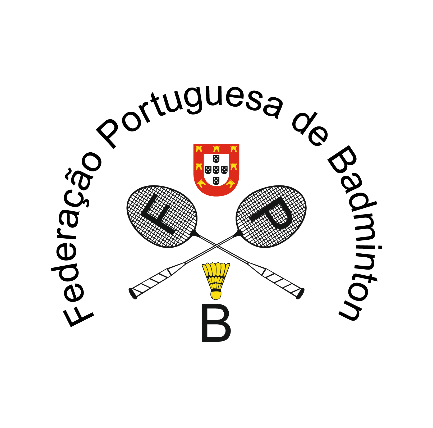 III U17 Portugal Open 2023Caldas da Rainha, Portugal24 to 26 November 2023PRACTICE COURT RESERVATION FORMThursday November 23, 2023Reservations should be made before Friday, November 10, 2023Please note that reservations will be allocated by nation and not by individuals. The number of players which will make use of the practice court(s), will determine the number of practice courts assigned to that nation. The practice courts will be assigned by order of arrival of the reservation.The practice courts are situated in the venue. Five courts will be available in the mail hall and two in the practice hall.A confirmed practice schedule will be published and sent by e-mail on Friday November 17, 2023 *Please put an ‘X’ in the preferred rowPlease return this form to:Portuguese Badminton Federation -  events@fpbadminton.ptNational Association/CountryContact PersonE-mail addressPhone numberRequested time1st option*2nd option*3rd option*Requested number of courtsNumber of players14:00 – 15:0015:00 – 16:0016:00 – 17:0017:00 – 18:0018:00 – 19:0019:00 – 20:00